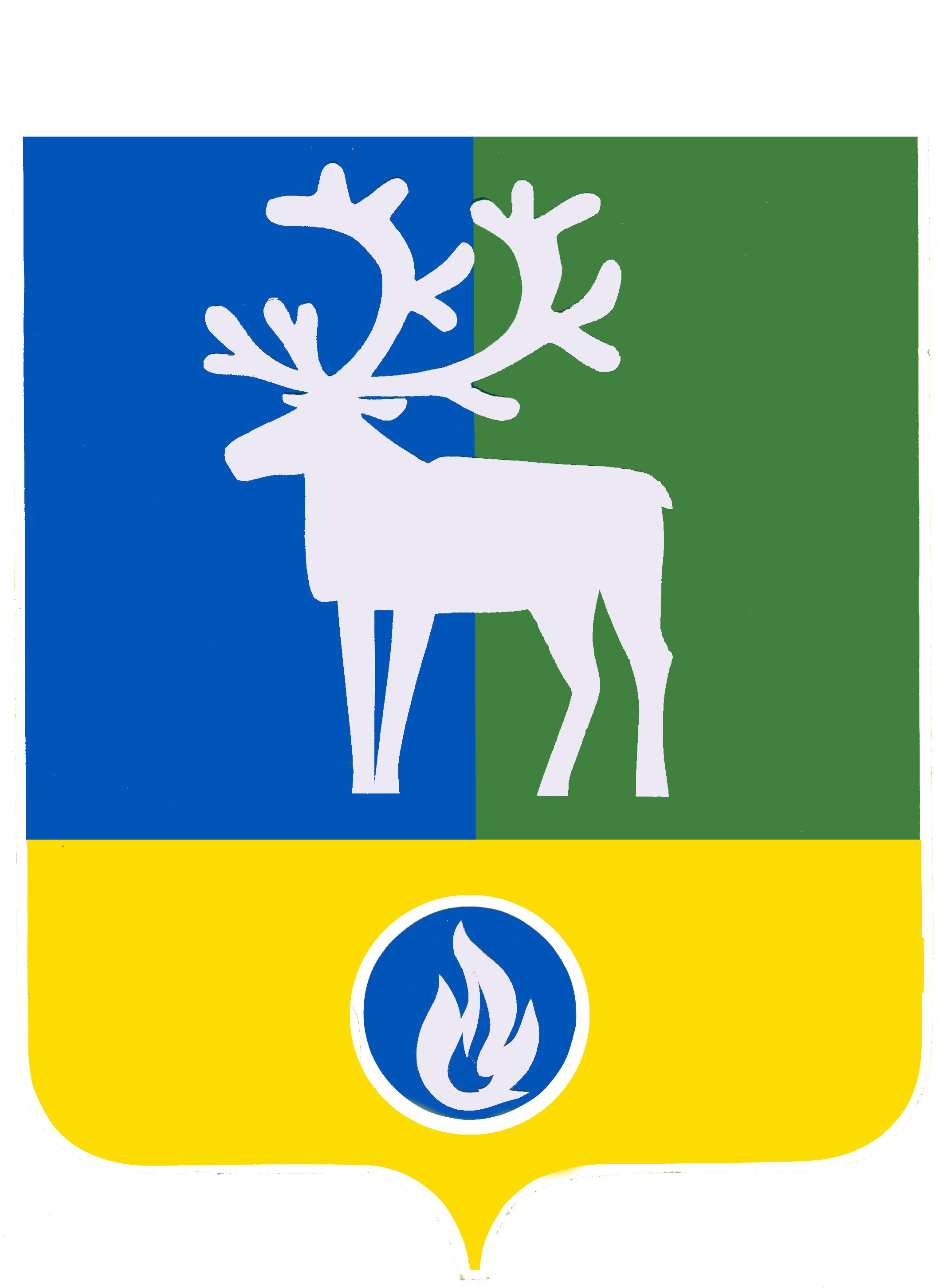 БЕЛОЯРСКИЙ РАЙОНХАНТЫ-МАНСИЙСКИЙ АВТОНОМНЫЙ ОКРУГ – ЮГРАПроектАДМИНИСТРАЦИЯ БЕЛОЯРСКОГО РАЙОНА ПОСТАНОВЛЕНИЕот  _____________ 2022 года	                                                                                    № ___О Порядке предоставления субсидии из бюджета Белоярского района муниципальным унитарным предприятиям Белоярского района на финансовое обеспечение их деятельности в связи с оказанием коммунальных услугВ соответствии со статьей 78 Бюджетного кодекса Российской Федерации от 31 июля 1998 года № 145-ФЗ, постановлением Правительства РФ от 18 сентября 2020 года № 1492 «Об общих требованиях к нормативным правовым актам, муниципальным правовым актам, регулирующим предоставление субсидий, в том числе грантов в форме субсидий, юридическим лицам, индивидуальным предпринимателям, а также физическим лицам - производителям товаров, работ, услуг, и о признании утратившими силу некоторых актов Правительства Российской Федерации и отдельных положений некоторых актов Правительства Российской Федерации», решением Думы Белоярского района от 9 декабря 2021 года № 68 «О бюджете Белоярского района на 2022 год и плановый период 2023 и 2024 годов», в целях реализации муниципальной программы Белоярского района «Управление муниципальным имуществом», утвержденной постановлением администрации Белоярского района от 31 октября 2018 года № 1053 «Об утверждении муниципальной программы Белоярского района «Управление муниципальным имуществом» п о с т а н о в л я ю:1. Предоставлять в 2022 году за счет средств бюджета Белоярского района субсидии муниципальным унитарным предприятиям Белоярского района на финансовое обеспечение их деятельности в связи с оказанием коммунальных услуг.2. Утвердить прилагаемый Порядок предоставления субсидии из бюджета Белоярского района муниципальным унитарным предприятиям Белоярского района на финансовое обеспечение их деятельности в связи с оказанием коммунальных услуг.	3. Комитету по финансам и налоговой политике администрации Белоярского района (Плохих И.А.) обеспечить финансирование за счет средств бюджета Белоярского района субсидий на финансовое обеспечение деятельности муниципальных унитарных предприятий Белоярского района в связи с оказанием коммунальных услуг.4. Комитету муниципальной собственности администрации Белоярского района (Трофимов А.В.) осуществить финансирование за счет средств бюджета Белоярского района субсидий на финансовое обеспечение деятельности муниципальных унитарных предприятий Белоярского района в связи с оказанием коммунальных услуг.5. Опубликовать настоящее постановление в газете «Белоярские вести. Официальный выпуск».6. Настоящее постановление вступает в силу после его официального опубликования.7. Контроль за выполнением постановления возложить на первого заместителя главы Белоярского района Ойнеца А.В.Глава Белоярского района                                                                                     С.П. МаненковПриложениек постановлению администрацииБелоярского районаот _________________ 2022 года № _____ПОРЯДОКпредоставления субсидии из бюджета Белоярского района муниципальным унитарным предприятиям Белоярского района на финансовое обеспечение их деятельности в связи с оказанием коммунальных услуг1. Настоящий Порядок предоставления субсидии из бюджета Белоярского района муниципальным унитарным предприятиям Белоярского района на финансовое обеспечение их деятельности в связи с оказанием коммунальных услуг (далее – Порядок) разработан в соответствии со  статьей 78 Бюджетного кодекса Российской Федерации от 31 июля 1998 года № 145-ФЗ, постановлением Правительства РФ от 18 сентября 2020 года № 1492 «Об общих требованиях к нормативным правовым актам, муниципальным правовым актам, регулирующим предоставление субсидий, в том числе грантов в форме субсидий, юридическим лицам, индивидуальным предпринимателям, а также физическим лицам - производителям товаров, работ, услуг, и о признании утратившими силу некоторых актов Правительства Российской Федерации и отдельных положений некоторых актов Правительства Российской Федерации», решением Думы Белоярского района от 09 декабря 2021 года № 68 «О бюджете Белоярского района на 2022 год и плановый период 2023 и 2024 годов», постановлением администрации Белоярского района от 31 октября 2018 года № 1053 «Об утверждении муниципальной программы Белоярского района «Управление муниципальным имуществом» (далее - муниципальная программа).Порядок устанавливает условия и порядок предоставления субсидии из бюджета Белоярского района в целях финансового обеспечения затрат в связи с оказанием коммунальных услуг, связанных с формированием уставного фонда муниципального унитарного предприятия, порядок возврата субсидии в случае нарушения условий, целей и порядка предоставления субсидии и ответственность за их нарушение.2. Целью предоставления субсидии из бюджета Белоярского района является финансовое обеспечение затрат, связанных с формированием уставного фонда муниципального унитарного предприятия Белоярского района, оказывающего коммунальные услуги, в соответствии с мероприятием, предусмотренным муниципальной программой Белоярского района «Управление муниципальным имуществом», утвержденной постановлением администрации Белоярского района от 31 октября 2018 года № 1053 «Об утверждении муниципальной программы Белоярского района «Управление муниципальным имуществом».3. Предоставление субсидии осуществляется Комитетом муниципальной собственности администрации Белоярского района (далее - Комитет), являющимся главным распорядителем бюджетных средств, в пределах лимитов бюджетных обязательств на 2022 год и плановый период 2023 и 2024 годов и бюджетных ассигнований, предусмотренных решением Думы Белоярского района от от 09 декабря 2021 года № 68 «О бюджете Белоярского района на 2022 год и плановый период 2023 и 2024 годов».4. Категорией Получателей субсидии являются муниципальные унитарные предприятия Белоярского района, оказывающие коммунальные услуги, при создании которых принято решение о формировании уставного фонда (части уставного фонда) предприятия денежными средствами из бюджета Белоярского района (далее - Получатели субсидии).5. При формировании проекта решения о бюджете Белоярского района (проекта внесения изменений в бюджет Белоярского района), сведения о субсидиях размещаются на едином портале бюджетной системы Российской Федерации в информационно-телекоммуникационной сети «Интернет» (в разделе единого портала).6. Размер предоставляемой субсидии на указанные цели определяется Комитетом в пределах бюджетных ассигнований, предусмотренных решением Думы Белоярского района от от 09 декабря 2021 года № 68 «О бюджете Белоярского района на 2022 год и плановый период 2023 и 2024 годов», и лимитов бюджетных обязательств, утвержденных Комитету на цели, указанные в пункте 2 настоящего Порядка, и составляет 3 000 000 (три миллиона) рублей.7. Результатом предоставления субсидии является формирование уставного фонда муниципального унитарного предприятия в размере, определенном при создании унитарного предприятия. Значения показателей достижения результата устанавливаются в соглашении о предоставлении субсидии.8. В целях получения субсидии Получатель субсидии представляет в Комитет следующие документы:1) заявление на получение субсидии с указанием суммы и цели ее использования;2) копии учредительных документов, заверенные лицом, имеющим право действовать от имени Получателя субсидии без доверенности;3) копия свидетельства о государственной регистрации Получателя субсидии;4) обоснование необходимости оказания финансовой поддержки, а также планируемый результат в случае ее оказания;5) согласие на осуществление Комитетом и органами муниципального финансового контроля проверок соблюдения условий, целей и порядка предоставления субсидий;6) декларация соответствия требованиям, установленным пунктом 9 настоящего Порядка, согласно приложению к настоящему Порядку.9. Получатели субсидии на первое число месяца, предшествующего месяцу, в котором планируется заключение соглашения о предоставлении субсидии, должны соответствовать следующим требованиям:1) у Получателей субсидий должна отсутствовать неисполненная обязанность по уплате налогов, сборов, страховых взносов, пеней, штрафов, процентов, подлежащих уплате в соответствии с законодательством Российской Федерации о налогах и сборах;2) у Получателей субсидий должна отсутствовать просроченная задолженность по возврату в бюджет Белоярского района субсидий, бюджетных инвестиций, предоставленных в том числе в соответствии с иными правовыми актами, и иная просроченная задолженность перед бюджетом Белоярского района;3) Получатели субсидий - юридические лица не должны находиться в процессе реорганизации, ликвидации, в отношении их не введена процедура банкротства, деятельность получателя субсидии не приостановлена в порядке, предусмотренном законодательством Российской Федерации;4) Получатели субсидий не должны являться иностранными юридическими лицами, а также российскими юридическими лицами, в уставном (складочном) капитале которых доля участия иностранных юридических лиц, местом регистрации которых является государство или территория, включенные в утверждаемый Министерством финансов Российской Федерации перечень государств и территорий, предоставляющих льготный налоговый режим налогообложения и (или) не предусматривающих раскрытия и предоставления информации при проведении финансовых операций (офшорные зоны) в отношении таких юридических лиц, в совокупности превышает 50 процентов;5) Получатели субсидий не должны получать средства из бюджета бюджетной системы Российской Федерации, из которого планируется предоставление субсидии в соответствии с правовым актом, на основании иных нормативных правовых актов или муниципальных правовых актов на цели, указанные в пункте 2 настоящего Порядка.10. Комитет в срок не более 5 рабочих дней рассматривает поданные документы и принимает решение о предоставлении субсидии или об отказе в предоставлении. Решение о предоставлении субсидии принимается в форме распоряжения Комитета, в котором указывается цель предоставления, объем и получатель субсидии. Основаниями для отказа в предоставлении субсидии являются:1) непредставление (предоставление не в полном объеме) документов, указанных в пункте 7 настоящего Порядка;2) несоответствие представленных Получателем субсидии документов требованиям, определенным пунктом 8 настоящего Порядка;3) недостоверность представленной Получателем субсидии информации.11. Для предоставления субсидии между Комитетом и Получателем субсидии в течение 3 рабочих дней после принятия решения о предоставлении субсидии заключается соглашение о предоставлении субсидии, в соответствии с типовой формой, установленной распоряжением Комитета по финансам и налоговой политике администрации Белоярского района от 29 декабря 2016 года N 29-р «Об утверждении типовой формы соглашения (договора) о предоставлении из бюджета Белоярского района субсидии юридическим лицам (за исключением муниципальных учреждений), индивидуальным предпринимателям, физическим лицам - производителям товаров, работ, услуг», в котором предусматриваются следующие положения:- цели, условия, размер, сроки ее предоставления, порядок ее возврата в случае нарушения условий, установленных соглашением, показатели результативности;- порядок, сроки и формы представления отчетности, подтверждающей выполнение условий соглашения;- порядок перечисления субсидии;- право Комитета и органов муниципального финансового контроля Белоярского района в течение срока действия соглашения проводить проверки соблюдения условий, целей и порядка предоставления субсидии;- согласие Получателя субсидии на осуществление Комитетом и органами муниципального финансового контроля Белоярского района проверок соблюдения условий, целей и порядка предоставления субсидии;- ответственность за несоблюдение условий соглашения;- о возможности осуществления расходов, источником финансового обеспечения которых являются не использованные в отчетном финансовом году остатки субсидий при принятии главным распорядителем как получателем бюджетных средств по согласованию с финансовым органом муниципального образования Белоярский район решения о наличии потребности в указанных средствах;- о порядке и сроках возврата субсидий (остатков субсидий) в бюджет Белоярского района, в случае образования не использованного в отчетном финансовом году остатка субсидии на финансовое обеспечение затрат и отсутствия решения главного распорядителя как получателя бюджетных средств, принятого по согласованию с финансовым органом муниципального образования Белоярский район, о наличии потребности в указанных средствах.12. Перечисление субсидии осуществляется на расчетный счет Получателя субсидии, открытый в российской кредитной организации, в течение 20 дней после подписания соглашения. Конкретные реквизиты счета указываются Получателем субсидии в заявлении о предоставлении субсидии.13. Контроль за соблюдением целей, условий и порядка предоставления субсидий осуществляют Комитет и органы муниципального финансового контроля Белоярского района в пределах полномочий, предусмотренных действующим законодательством.14. В случае выявления при проверке фактов неисполнения или ненадлежащего исполнения Получателем субсидии обязательств (условий) по соглашению, а также в случае недостижения показателей результативности, установленных в соглашении о предоставлении субсидии, Комитет в течение пяти рабочих дней принимает решение о возврате субсидии и направляет в адрес Получателя субсидии требование о возврате субсидии.15. При нарушении Получателем субсидии условий, целей и порядка, установленных при предоставлении субсидии, Получатель субсидии обязан вернуть сумму полученной субсидии в течение 10 дней с момента получения требования.16. В случае неисполнения Получателем субсидии требования Комитета о возврате субсидии, денежные средства подлежат взысканию в судебном порядке в соответствии с действующим законодательством Российской Федерации.Приложениек Порядку предоставления субсидии из бюджета Белоярскогорайона муниципальным унитарным предприятиям Белоярскогорайона на финансовое обеспечение их деятельности в связи с оказанием коммунальных услугДата _____________Настоящим _______________ (наименование муниципального унитарного предприятия, претендующего на получение субсидии, место нахождения, почтовый адрес), в лице _______________ (ФИО, должность руководителя муниципального унитарного предприятия), действующего на основании ______________, декларирует о соответствии требованиям, установленным пунктом 9 Порядка предоставления субсидии из бюджета Белоярского района муниципальным унитарным предприятиям Белоярского района на финансовое обеспечение их деятельности в связи с оказанием коммунальных услуг, утвержденного постановлением администрации Белоярского района от ___________ 2022 года № _______, а именно:- отсутствует неисполненная обязанность по уплате налогов, сборов, страховых взносов, пеней, штрафов, процентов, подлежащих уплате в соответствии с законодательством Российской Федерации о налогах и сборах;- отсутствует просроченная задолженность по возврату в бюджет Белоярского района субсидий, бюджетных инвестиций, предоставленных в том числе в соответствии с иными правовыми актами, и иная просроченная задолженность перед бюджетом Белоярского района;- не находится в процессе реорганизации, ликвидации, в отношении его не введена процедура банкротства, деятельность получателя субсидии не приостановлена в порядке, предусмотренном законодательством Российской Федерации;- не является иностранным юридическим лицом, а также российским юридическим лицом, в уставном (складочном) капитале которого доля участия иностранных юридических лиц, местом регистрации которых является государство или территория, включенные в утверждаемый Министерством финансов Российской Федерации перечень государств и территорий, предоставляющих льготный налоговый режим налогообложения и (или) не предусматривающих раскрытия и предоставления информации при проведении финансовых операций (офшорные зоны) в отношении таких юридических лиц, в совокупности превышает 50 процентов;- не получает средства из бюджета Белоярского района, из которого планируется предоставление субсидии в соответствии с правовым актом, на основании иных нормативных правовых актов или муниципальных правовых актов в целях финансового обеспечения затрат, связанных с формированием уставного фонда предприятия, для финансового обеспечения деятельности муниципального унитарного предприятия Белоярского района.Руководитель муниципальногоунитарного предприятия          ____________ ______________________________                                  			(подпись)      (расшифровка подписи)М.П.